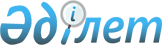 Об утверждении Правил списания со счетов местных бюджетов сумм непогашенного долга по бюджетным кредитам, выданным из республиканского бюджета и областных бюджетов, бюджетов городов Астаны и Алматы
					
			Утративший силу
			
			
		
					Приказ Министра финансов Республики Казахстан от 31 января 2001 года N 46  Зарегистрирован в Министерстве юстиции Республики Казахстан 24.02.2001 г. за N 1407. Утратил силу - приказом Министра финансов Республики Казахстан 

от 21 мая 2003 года N 206 (V032367)



      В соответствии с 
 Законом 
 Республики Казахстан от 1 апреля 1999 года "О бюджетной системе" и в целях своевременного погашения кредитов, выделенных местным исполнительным органам, приказываю: 



      1. Утвердить Правила списания со счетов местных бюджетов сумм непогашенного долга по бюджетным кредитам, выданным из республиканского бюджета и областных бюджетов, бюджетов городов Астаны и Алматы. 





      2. Настоящий Приказ вступает в силу со дня государственной регистрации в Министерстве юстиции Республики Казахстан. 


    

  Министр 





                                            Утверждены приказом 



                                            Министерства финансов



                                            Республики Казахстан 



                                         от 31 января 2001 года N 46



               Правила списания со счетов местных бюджетов 






             сумм непогашенного долга по бюджетным кредитам, 






            выданным из республиканского бюджета и областных 






               бюджетов, бюджетов городов Астаны и Алматы 




      1. Настоящие Правила регулируют порядок списания долгов местных исполнительных органов со счетов местных бюджетов по бюджетным кредитам, выданным из республиканского бюджета и областных бюджетов, бюджетов городов Астаны и Алматы на покрытие кассового разрыва а также кредитам, включенным в 2001 году в 
 График 
 погашения долгов по ранее выданным кредитам, утвержденный Правительством Республики Казахстан (далее - График погашения долгов), в случае их невозврата в сроки, установленные договором или Графиком погашения долгов. 



      2. Погашение местным исполнительным органом бюджетного кредита производится в срок, указанный в кредитном договоре или Графике погашения долгов, в соответствии с росписью доходов и расходов нижестоящего бюджета. 



      3. Списание со счетов местных бюджетов означает совершение в силу кредитного договора или Графика погашения долгов перевода денег со счетов районных, городских бюджетов или областных бюджетов, бюджетов городов Астаны и Алматы без их согласия на счет областного или республиканского бюджета соответственно, в случае их невозврата в сроки, установленные договором или Графиком погашения долгов. 



      При этом кредитный договор обязательно должен содержать условие, определяющее право кредитора на списание со счетов местных бюджетов сумм непогашенного долга по бюджетным кредитам, выданным из республиканского бюджета и областных бюджетов, бюджетов городов Астаны и Алматы. 



      4. Местный исполнительный орган, являющийся получателем бюджетного кредита, выданного из республиканского бюджета, направляет копию кредитного договора и соответствующие изменения в роспись доходов и расходов местного бюджета в территориальное подразделение Комитета казначейства Министерства финансов Республики Казахстан (далее - подразделение казначейства). 



      5. Комитет казначейства Министерства финансов Республики Казахстан (далее - Комитет казначейства) доводит до своих территориальных подразделений График погашения долгов. 



      6. Местный исполнительный орган, являющийся получателем бюджетного кредита, выданного из областного бюджета, представляет в областной финансовый орган копию кредитного договора и соответствующие изменения в роспись доходов и расходов местного бюджета. 



      7. Подразделение казначейства, в случае непогашения местным исполнительным органом бюджетного кредита в определенный кредитным договором или Графиком погашения долгов срок, приостанавливает все расходные операции со счета соответствующих местных бюджетов на основании: 



      приказа Министерства финансов Республики Казахстан по бюджетным кредитам, выданным из республиканского бюджета; 



      распоряжения местного исполнительного органа области по бюджетным кредитам, выданным из областного бюджета. 



      8. В случае, если местным исполнительным органом в течение трех банковских дней с момента приостановления расходных операций долг по бюджетному кредиту не будет погашен: 



      подразделение казначейства выписывает финансовое разрешение и осуществляет списание мемориальным ордером со счета местного бюджета суммы непогашенного долга по бюджетному кредиту, выданному из республиканского бюджета областному бюджету, бюджету города Астаны или Алматы, на соответствующий код классификации доходов  Единой бюджетной 
 классификации 
; 



      областной финансовый орган выписывает финансовое разрешение и выставляет платежное поручение-требование на счет районного (городского) бюджета для списания суммы непогашенного долга по бюджетному кредиту, выданному из областного районному (городскому) бюджету, на соответствующий код классификации доходов Единой бюджетной классификации. 



      9. Списание средств со счетов соответствующих местных бюджетов осуществляется в сумме непогашенного долга до момента его полного погашения, с учетом первоочередности бюджетных изъятий. 



      10. Местный финансовый орган на основании выписки по бюджетному счету и копии платежного поручения-требования или мемориальных ордеров, выписанных подразделением казначейства, в учете и отчете об исполнении соответствующего бюджета отражает сумму погашенного долга по бюджетному кредиту. 

					© 2012. РГП на ПХВ «Институт законодательства и правовой информации Республики Казахстан» Министерства юстиции Республики Казахстан
				